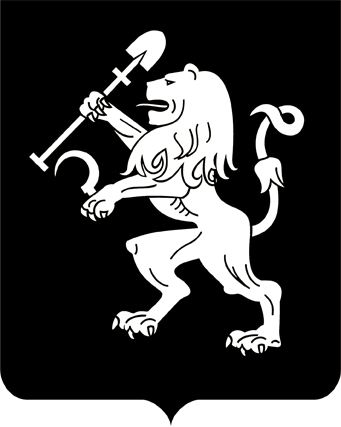 АДМИНИСТРАЦИЯ ГОРОДА КРАСНОЯРСКАПОСТАНОВЛЕНИЕО внесении изменения в постановление администрации города от 28.11.2014 № 809В целях совершенствования процесса размещения временных    сооружений на территории города Красноярска, в соответствии                 со статьей 16 Федерального закона от 06.10.2003 № 131-ФЗ «Об общих принципах организации местного самоуправления в Российской Федерации», руководствуясь статьями 41, 58, 59 Устава города Красноярска, ПОСТАНОВЛЯЮ:1. Внести изменение в приложение к постановлению администрации города от 28.11.2014 № 809 «Об утверждении Положения о порядке размещения временных сооружений на территории города Красноярска», изложив пункт 20 в следующей редакции:«20. Основаниями для досрочного расторжения договора на размещение временного сооружения являются:1) наличие у иного лица в отношении земельного участка, на котором размещается временное сооружение, заключенного договора аренды, договора безвозмездного пользования земельным участком, либо иных прав на земельный участок, предусмотренных земельным и гражданским законодательством;2) размещение временного сооружения в границах земельного участка (в границах производства работ), в отношении которого издан правовой акт о строительстве либо реконструкции объектов, признанных муниципальной или государственной нуждой;3) наличие двух аналогичных актов проверки уполномоченного          на проведение такой проверки органа, свидетельствующих о несоответствии временного сооружения схеме размещения временных сооружений, схеме размещения нестационарных торговых объектов, договору на размещение временного сооружения, иным требованиям, предъявляемым к временным сооружениям, датированных с разницей во времени не менее одного месяца;4) наличие вступившего в законную силу постановления по делу об административном правонарушении о назначении административного наказания за выявленные нарушения законодательства, связанные           с эксплуатацией временного сооружения;5) иные случаи, предусмотренные договором.В случае расторжения договора по основаниям, предусмотренным подпунктами 1, 2, 3, 5 настоящего пункта, уполномоченный орган уведомляет владельца временного сооружения в письменной форме о досрочном расторжении договора на размещение временного сооружения не менее чем за девяносто календарных дней до даты расторжения         договора.В случае расторжения договора по основанию, предусмотренному подпунктом 4 настоящего пункта, уполномоченный орган уведомляет владельца временного сооружения в письменной форме о досрочном расторжении договора на размещение временного сооружения не менее чем за тридцать календарных дней до даты расторжения договора.».2. Настоящее постановление опубликовать в газете «Городские новости» и разместить на официальном сайте администрации города.Исполняющий обязанностиГлавы города                                                                              А.В. Давыдов25.06.2019№ 405